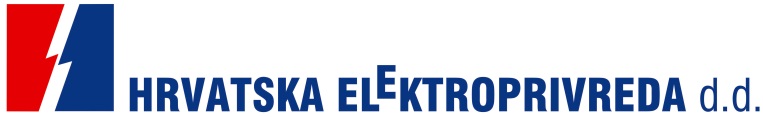 Ulica grada Vukovara 37, 10000 ZagrebMolimo da obvezno popunite sve tražene podatke.Molimo da označite koje dokumente dostavljate uz prijavni obrazac.Datum _____________________                                                    _______________________________                                                                                                                 (vlastoručni potpis)P R I J A V ANA NATJEČAJ ZA DODJELU STIPENDIJA REDOVNIM STUDENTIMADIPLOMSKIH STUDIJA ZA AKADEMSKU GODINU 2016./2017.Ime i prezime                       _________________________________________________________________________________Datum i mjesto rođenja      ________________________________________________________________________________Adresa prebivališta             _________________________________________________________________________________Kontakt-adresa e-pošte       _________________________________________________________________________________Kontakt-telefon (mobilni)     ________________________________________________________________________________Naziv visokog učilišta,sjedište                                    __________________________________________________________________________________Znanstveno polje/smjer      __________________________________________________________________________________Upisana godina diplomskog studija u akademskoj godini 2016./2017.       □    1. godina     □  2. godina     Prethodno završen preddiplomski studij ___________________________________________________    Ukupan prosjek ocjena svih položenih ispita tijekom cijelog studija     ______________________________________________(preddiplomskog i diplomskog, zaokružen na tri decimale)Koje ste akademske godine upisali studij?      preddiplomski ______________       diplomski  ______________              Primate li već neku stipendiju?                           □  DA      □   NE   PRIJAVLJUJEM SE ZA DODJELU STIPENDIJE:_______________________________________________________________________________________________________________________________________________________________________________________(Molimo, navedite prema prioritetu naziv društva/organizacijske jedinice HEP grupe koje su iskazale potrebu za stipendistima, a koje bi vam odgovaralo kao potencijalno buduće mjesto rada!)UZ PRIJAVNI OBRAZAC, DOSTAVLJAM: □ motivacijsko pismo □ životopis 			□ potvrdu o  upisu u  1. godinu diplomskog studija  u akademskoj godini 2016./2017. u
    statusu redovnog studenta s naznakom smjera□ potvrdu o upisu u 2. godinu diplomskog studija u akademskoj godini 2016./2017. u
    statusu redovnog studenta s naznakom smjera□ prijepis ocjena svih položenih ispita  tijekom cijelog studija  – preddiplomskog i diplomskog    
    (ECTS bodovi, prosječna ocjena zaokružena na tri decimale, kandidat se nalazi među 10 %
    najboljih studenata u prethodnoj akademskoj godini studija) □ fotokopiju  domovnice□ fotokopije dokumenata o dodjeli dekanove i/ili rektorove nagrade, sudjelovanju u
    natjecanjima na državnoj i/ili međunarodnoj razini: (Molimo, navedite!)___________________________________________________________________________________________________________________________________________________________________________________________________________________________